Задание 1:  Концептуальное  решение пути в макетеЦель задания: развитие творческих способностей студентов, формирование понимания методологии работы над фрагментами городской среды.Содержание задания: создание глубинно-пространственной композиции в макете, разработка композиционных решений в виде поисково-графических эскизов и в форме объемного макетирования в масштабе.Для выполнения макета необходимо подготовить следующие материалы: бумага типа «ватман», клей ПВА, картонЭтапы выполнения задания:Выполнение эскиза будущего макета.Выполнение чернового макетаВыполнение элементов макета из бумаги.Сборка элементов макета из бумаги. Склеивание выполнять способом «встык» клеем ПВАЗакрепление элементов макета на подмакетнике прямоугольной или квадратной формы с большей стороной 400 ммПримеры: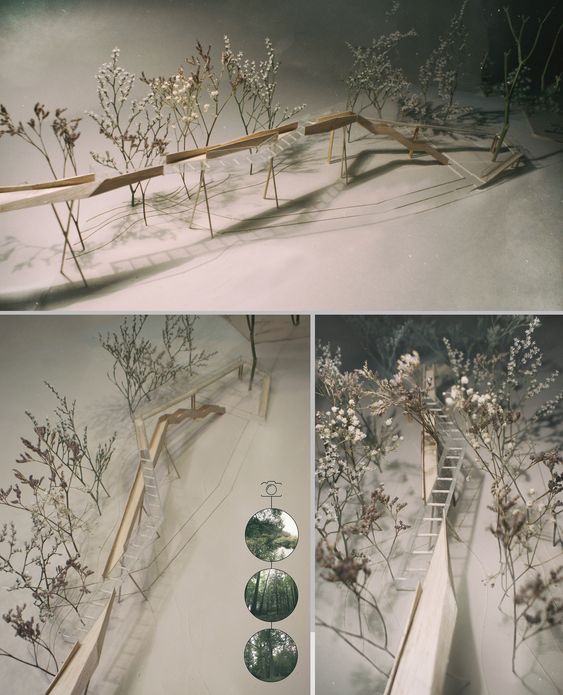 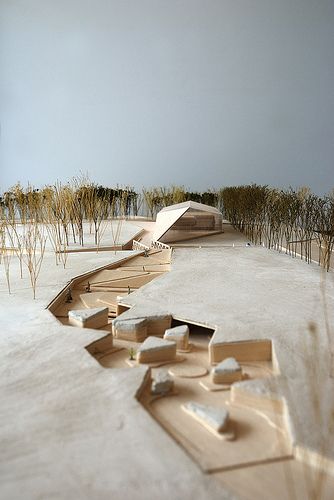 Задание 2:  Концептуальное  решение площади с прилегающей парковочной зоной в макетеЦель задания: развитие творческих способностей студентов, формирование понимания методологии работы над фрагментами городской среды.Содержание задания: создание глубинно-пространственной композиции в макете, разработка композиционных решений в виде поисково-графических эскизов и в форме объемного макетирования в масштабе.Для выполнения макета необходимо подготовить следующие материалы: бумага типа «ватман», клей ПВА, картонЭтапы выполнения задания:Выполнение эскиза будущего макета.Выполнение чернового макетаВыполнение элементов макета из бумаги.Сборка элементов макета из бумаги. Склеивание выполнять способом «встык» клеем ПВАЗакрепление элементов макета на подмакетнике прямоугольной или квадратной формы с большей стороной 400 ммПримеры: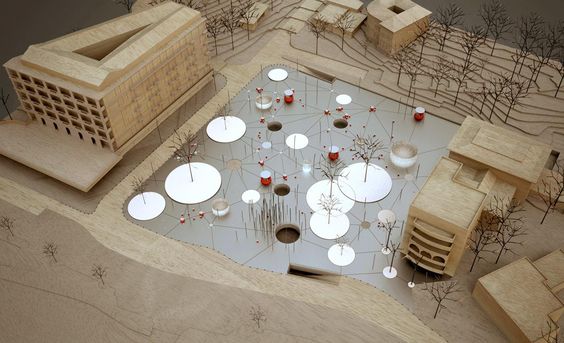 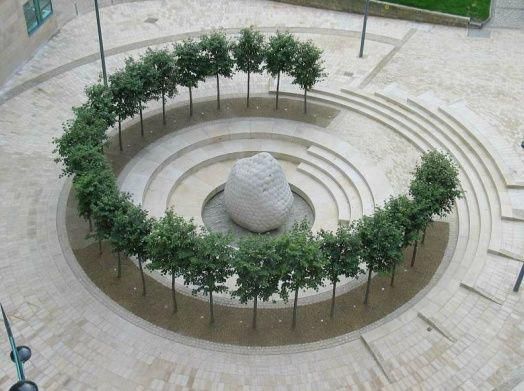 Задание 3:  Концептуальное  решение набережной  в  макетеЦель задания: развитие творческих способностей студентов, формирование понимания методологии работы над фрагментами городской среды в условиях сложного ландшафта.Содержание задания: создание глубинно-пространственной композиции в макете, разработка композиционных решений в виде поисково-графических эскизов и в форме объемного макетирования в масштабе.Для выполнения макета необходимо подготовить следующие материалы: бумага типа «ватман», клей ПВА, картонЭтапы выполнения задания:Выполнение эскиза будущего макета.Выполнение чернового макетаВыполнение элементов макета из бумаги.Сборка элементов макета из бумаги. Склеивание выполнять способом «встык» клеем ПВАЗакрепление элементов макета на подмакетнике прямоугольной или квадратной формы с большей стороной 400 ммПримеры: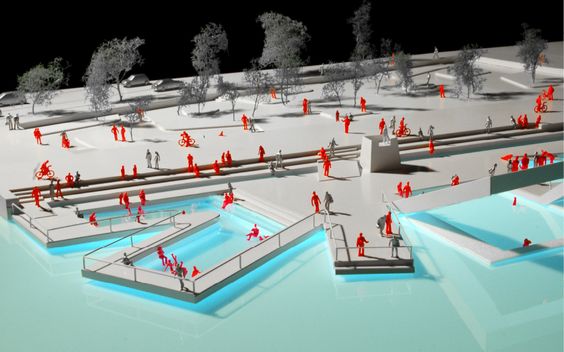 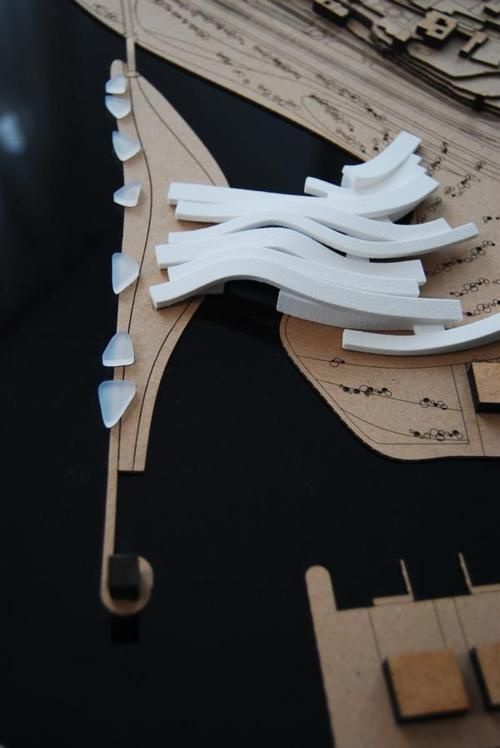 